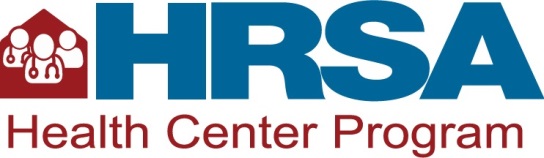 Fiscal Year 2021 American Rescue Plan Act – Funding for Native Hawaiian Health Care (ARP-NH) (HRSA-21-116)Project Work Plan Template (POL Only)Purpose of the ARP-NH Project Work PlanUse this ARP-NH Project Work Plan template to indicate activities you plan to conduct using your ARP-NH funds. Upload the completed plan as Attachment 1: ARP-NH Activities Plan or Work Plan.When completing the 2-year ARP-NH Work Plan, ensure that your proposed activities are consistent with the purposes of the funding:Plan, prepare for, promote, distribute, administer, and track COVID–19 vaccines, and to carry out other vaccine-related activities;Detect, diagnose, trace, and monitor COVID–19 infections and related activities necessary to mitigate the spread of COVID–19, including activities related to, and equipment or supplies purchased for, testing, contact tracing, surveillance, mitigation, and treatment of COVID-19;Purchase equipment and supplies to conduct mobile testing or vaccinations for COVID-19, purchase and maintain mobile vehicles and equipment to conduct such testing or vaccinations, and hire and train laboratory personnel and other staff to conduct such mobile testing or vaccinations, particularly in medically underserved areas;Establish, expand, and sustain the health care workforce to prevent, prepare for, and respond to COVID–19, and to carry out other health workforce-related activities;Modify, enhance, and expand health care services and infrastructure; andConduct community outreach and education activities related to COVID–19.Also ensure that your proposed activities align with your Native Hawaiian Health Care Improvement Act (NHHCIA) scope of project. Instructions for Completing the ARP-NH Project Work PlanOrganize proposed activities and the associated additional details under each category that you propose to complete work under:COVID-19 Vaccination CapacityCOVID-19 Response and Treatment CapacityMaintaining and Increasing CapacityRecovery and StabilizationInfrastructure: Minor Alteration/Renovation (A/R), Mobile Units, and VehiclesIdentify how each proposed activity links to your H1C goals:Goal 1: Promoting comprehensive health promotion and disease prevention servicesGoal 2: Conduct training for Native Hawaiian health care practitioners and other personnelGoal 3: Identify, support, perform, and promote researchGoal 4: Develop an action plan outlining the contributions that each member organization will make Goal 5: Serve as a clearing house for NHHCIA data maintenance, collection and project fundsGoal 6: Coordinate and assist with the health care programs and services provided Goal 7: Administer special projectsNote a timeframe for each activity. The timeframe could be general (e.g., Year 1, Year 2, ongoing) or more specific (i.e., start and end dates). Use the Timeframe field to clearly document if the proposed activity (and its associated costs) already occurred (back to January 31, 2020).ARP-NH Work Plan SampleARP-NH Category Identify the category the activity described below will address:COVID-19 Vaccination CapacityCOVID-19 Response and Treatment CapacityMaintaining and Increasing CapacityRecovery and StabilizationInfrastructure: Minor Alteration/Renovation (A/R), Mobile Units, and Vehicles Identify the category the activity described below will address:COVID-19 Vaccination CapacityCOVID-19 Response and Treatment CapacityMaintaining and Increasing CapacityRecovery and StabilizationInfrastructure: Minor Alteration/Renovation (A/R), Mobile Units, and Vehicles Identify the category the activity described below will address:COVID-19 Vaccination CapacityCOVID-19 Response and Treatment CapacityMaintaining and Increasing CapacityRecovery and StabilizationInfrastructure: Minor Alteration/Renovation (A/R), Mobile Units, and VehiclesActivity DescriptionLink to H1C GoalsPerson ResponsibleTimeframeList each proposed activity under its associated category.Describe how each proposed activity aligns with one or more of the 7 goals specified on your H1C project work plan.Identify the person(s)/position(s) that will be responsible for conducting each proposed activity.Provide a timeframe for each proposed activity.Clearly document if the proposed activity already occurred (back to January 31, 2020).